Masopust – metodický list a řešeníCílovou skupinou jsou žáci 2. stupně ZŠ a SŠ s jazykovou úrovní B1, kteří budou prostřednictvím tohoto pracovního listu seznámeni s nehmotným kulturním dědictvím UNESCO v České republice, konkrétně s masopustem. Během práce na pracovním listu si žáci rozšíří slovní zásobu v souvislosti s tímto tématem a zároveň si procvičí německé předložky.Tento pracovní list je navržen tak, aby byl použitý ve spojení s videem o masopustu, protože některá cvičení na něj přímo odkazují. Jednotlivé úkoly na sebe nemusí nutně navazovat a umožňují formulaci individuálních odpovědí.Dědictví UNESCO: Masopust________________________________________________________Beschreibe mit deinen eigenen Worten, was du unter Fasching verstehst.Popiš vlastními slovy, co si představuješ pod pojmem masopust.Fasching ist eine lustige Zeit, in der sich die Menschen verkleiden, Masken tragen und an bunten Veranstaltungen teilnehmen. Es ist wie eine Party, bei der man Spaß hat, tanzt und sich mit anderen Leuten trifft. Man kann bunte Kostüme tragen und sich wie jemand anderes fühlen.Zeichne mindestens 3 typische Faschingsgerichte.Nakresli alespoň 3 typické pokrmy pro masopust.Die Schüler/Studenten zeichnen z. B. Dalken, Blutwurst, Krapfen, Mohnkuchen/Quarkkuchen, Bier…Schau dir das Video an und beantworte die Fragen.Podívej se na video a odpověz na otázky.Wo in der Tschechischen Republik hat sich die Tradition des Faschings bis heute erhalten? Kde se v České republice dodnes udržela masopustní tradice?Hlinecko HanáValašskoIn welche Gruppen sind die Masken eingeteilt?Na jaké skupiny se masky dělí?rot – schön; schwarz – hässlichWie heißt die Hauptfigur des Maskenumzugs?Jak se jmenuje hlavní postava maškarního průvodu?LauferBürgermeisterKrampusNenne weitere Masken, die dir noch einfallen! Du kannst die Antwort auf Tschechisch schreiben.Jmenuj další masky, na které si vzpomeneš! Odpověď můžeš napsat v češtině.žid, turek, slaměný, kominík, kobyla, medvěd, pán a paníErgänze die fehlenden Vokabeln in der Tabelle.Doplň chybějící slovíčka v tabulce.Ergänze die Lücken im Text mit der richtigen Präposition.Doplň do mezer v textu správnou předložku.Faschingwährend, 3× in, durch, wegen, 2× von, auf, zwischen, 2× anDer Fasching ist eine fröhliche und bunte Jahreszeit, die nicht nur in der Tschechischen Republik, sondern auch in vielen anderen Teilen der Welt gefeiert wird. Es gibt viele Traditionen und Bräuche während dieser festlichen Jahreszeit.An den Faschingstagen sieht man oft Menschen in lustigen Kostümen durch die Straßen gehen. Diese Kostüme sind oft sehr fantasievoll und bunt. Viele Städte organisieren Umzüge, an denen bunte Wagen und Gruppen von Menschen in Kostümen teilnehmen. Diese Umzüge sind oft von Musik und Tanz begleitet.Die Faschingszeit endet am Aschermittwoch, der den Beginn der Fastenzeit markiert. Wegen dieser Zeit verzichten viele Menschen zwischen Aschermittwoch und Ostern auf besondere Ablässe oder führen Rituale durch.Schreibe alle Präpositionen im Dativ aus der vorherigen Übung auf.Vypiš z předchozího cvičení všechny předložky v dativu.vonWähle die richtige Präposition.Vyber správnou předložku.Die Kinder freuen sich auf/an den Bonbons beim/in Umzug.Das Kostüm passt gut zu/mit dir. Probier es an!Der Umzug startet um/in 14 Uhr und geht bis/nach 16 Uhr.Wir treffen uns vor/um dem Rathaus. Kommst du auch mit?Die Party geht bis/gegen Mitternacht. Alle sind dazu eingeladen.Der Faschingsumzug führt durch/gegenüber die Hauptstraße.Die Süßigkeiten sind für/mit den Kinder.Co jsem se touto aktivitou naučil(a):……………………………………………………………………………………………………………………………………………………………………………………………………………………………………………………………………………………………………………………………………………………………………… Autor: Barbora Martinčíková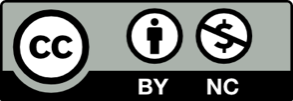 Toto dílo je licencováno pod licencí Creative Commons [CC BY-NC 4.0]. Licenční podmínky navštivte na adrese [https://creativecommons.org/choose/?lang=cs].TSCHECHISCHČESKYDEUTSCHNĚMECKYsvětové dědictvídas Welterbemaskadie Masketanecder Tanzhodovatschmausenprůvodder Umzugšminkydie Schminkepřevlékat sesich umziehenbubendie Trommelsmát selachenhudbadie Musiktradicedie Traditionpřevlečenídie Verkleidung